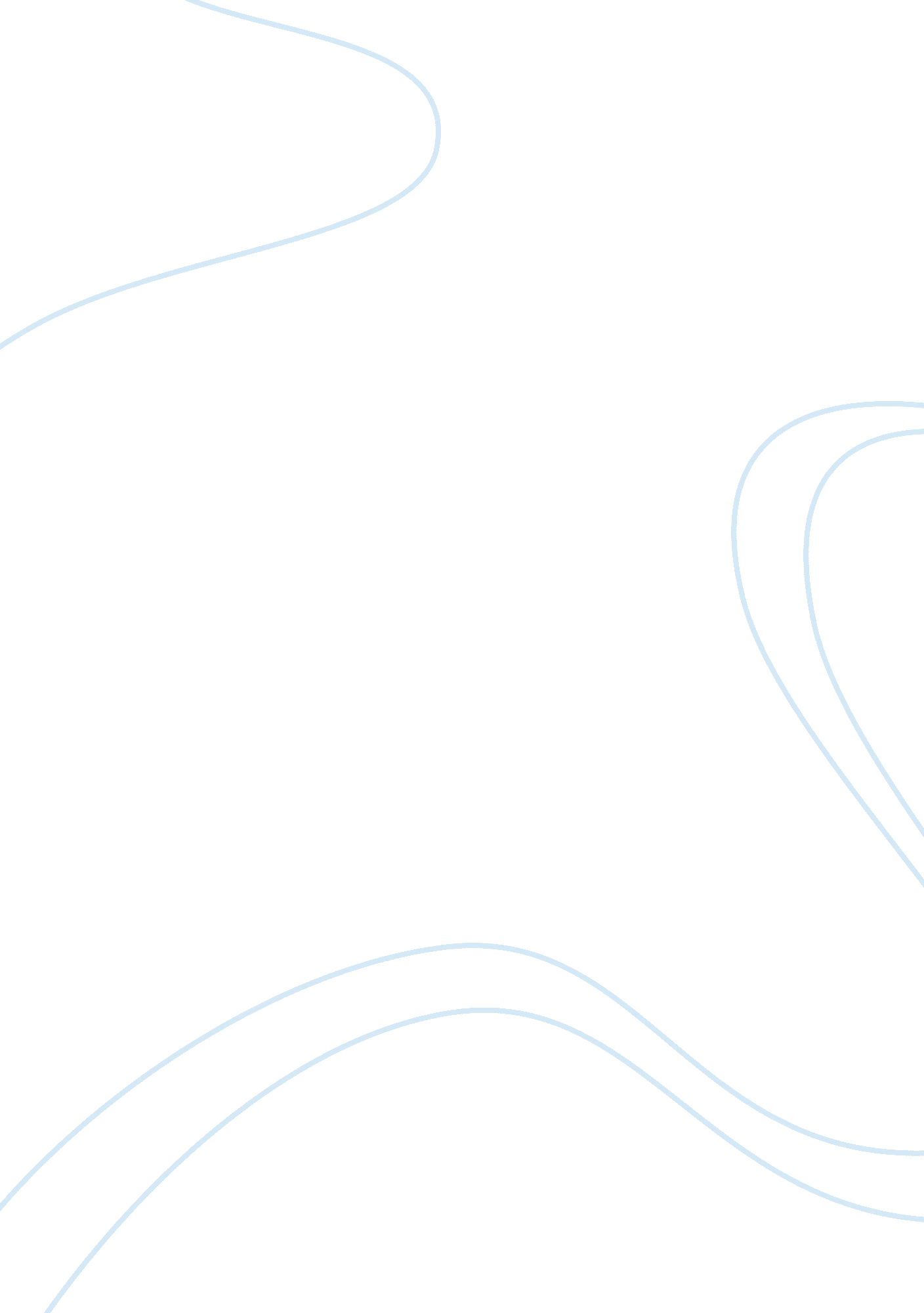 At to predict the accident occurrence perTechnology, Development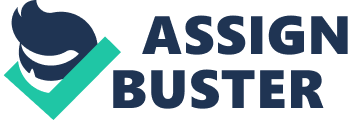 At some critical locations ofJaipur as accident study data analysis is carried out to give an effective fallin the rate of accidents which will a probable estimate of road accidentsseverity. For this a zone wise report is prepared, four different locationsaround Jaipur has been selected from all four zones of Jaipur (Jaipur East, Jaipur West, Jaipur South, Jaipur North). The places selected had been denotedas black spot. By this accident study the rate of accidents at a particularpoint or zone or location where study is made will make it quite easy topredict the accident occurrence per unit time with a good rate of precision orsafety of road user in that particular zone.            Toobtain future probability it is mandatory to interpret data to obtain main rootof this problem of road accidents. While using road, the problem which priestis of road accidents on highways due to complex uses made by vehicles, pedestrian, due to mixed traffic, method of traffic flow, etc.            Hencehere comes a huge responsibility on highway engineer and that’s why they haveto take charge of that as due to occurrence of accidents, loss of life andproperty is generally caused so highway engineer have to do work so efficientlythat flow of traffic movement by the road user can be safe and rate of accidentoccurrence can also be reduced and their safety can also be ensured. Aswe know road accident occurrence study can’t completely vanish off theaccidents but can reduce it to some great extent by managing the suitabletraffic engineering. For this a systematic road accident study is to be carriedout.            ManyCountries are having an impact of globalisation around the world. INDIA is oneof them, which got benefited. INDIA is also  very much developing country so during thiscurrent era of development people across the country created a well-definedscope for increase in travel and transport mobility  and also rapid increase in rate of accident inJaipur city. INDIA is going through several transformations and transitionswith increase in motorization and urbanisation. Among top ten causes ofmortality in the country, road traffic accident was the ninth cause during2015, but with the increase in urbanisation and mobilisation. Jaipur has 3. 628million estimated population  in 2017 andAs per a report of MORTH (Ministry of Road Transport and Highway) out of which4. 1% share is hold by Jaipur in total accidents in the country, where duringthese  accidents, 10465 deaths in roadaccidents had occurred during   2016 as per police data. Jaipur District had recorded the maximum number ofroad accident deaths at 1406 people according to police figures. In this studydefects of road geometry, safety aspects, accidents statistics, Behaviour ofaccident are identified. 